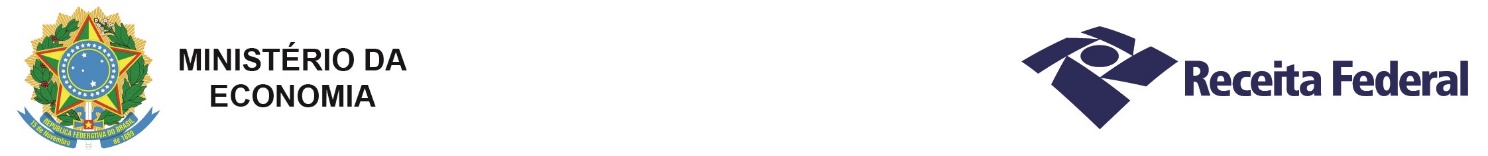 ALFÂNDEGA DA RECEITA FEDERAL DO BRASIL EM PORTO ALEGREAnexo III do Edital de Seleção de Peritos Nº 01/2022Eu, _________________________________________________________, CPF nº _____________________, para os fins de que trata o item 9.2.1.4 do Edital de Seleção ALF/POA nº 01/2022, que enquanto credenciado como perito autônomo perante o polo de despacho da ALF/POA, integrado pelas unidades da RFB ALF/POA, DRF/CXL, DRF/NHO e IRF/POA, conforme optei por livre e espontânea vontade, DECLARO, sob efeitos legais estar ciente de que o ressarcimento de despesa de transporte, de que trata a tabela “F” do Anexo Único, relativa ao inciso III do art. 44 da IN RFB nº 2.086/2022, somente será devida, quando o serviço de perícia for executado FORA do recinto aduaneiro vinculado ao polo de despacho da ALF/POA acima indicado.DECLARO, de igual forma, que a inobservância da supracitada norma, caracterizará afronta à alínea “d”, do inciso III do art. 76, da Lei nº 10.833, de 29 de dezembro de 2003 e do item 10.1.7 do Edital de Seleção.__________________________, _____ de _________________ de 2022___________________________________________________________________________________
Assinatura do interessadoDECLARAÇÃO(Tabela “F” do Anexo Único e inciso III do Art. 44 da IN RFB nº 2.086/2022)